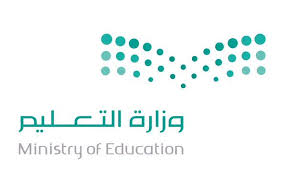 وفقكم الله في الدارين...معلم المادة: ...                                 الصف:الثاني المتوسط–الفصل الأولالمادة:العلوم..../..../1438هـالتاريخ:العلوم..../..../1438هـ10العام:1437هـ - 1438هـ10الزمن:ثلاثون دقيقة فقطالسؤال الأول)أربط كل فقرة في العمود أ  بما يناسبها في العمود ب فيما يلي:السؤال الأول)أربط كل فقرة في العمود أ  بما يناسبها في العمود ب فيما يلي:السؤال الأول)أربط كل فقرة في العمود أ  بما يناسبها في العمود ب فيما يلي:العمود أ الإجابةالعمودب41)المواد البلوريةالسائلالسائل2) المواد غير البلوريةالمطاطالمطاط3)مادة لها حجم ثابت وشكل متغيرالسكرالسكر4)مادة لها حجم وشكل ثابتانالصلبالصلبالسؤال الثاني) ضع علامة صـ()ـح أمام العبارة الصحيحة وعلامة خـ()ـطأ أمام العبارة الخاطئة.فيما يلي:السؤال الثاني) ضع علامة صـ()ـح أمام العبارة الصحيحة وعلامة خـ()ـطأ أمام العبارة الخاطئة.فيما يلي:السؤال الثاني) ضع علامة صـ()ـح أمام العبارة الصحيحة وعلامة خـ()ـطأ أمام العبارة الخاطئة.فيما يلي:السؤال الثاني) ضع علامة صـ()ـح أمام العبارة الصحيحة وعلامة خـ()ـطأ أمام العبارة الخاطئة.فيما يلي:السؤال الثاني) ضع علامة صـ()ـح أمام العبارة الصحيحة وعلامة خـ()ـطأ أمام العبارة الخاطئة.فيما يلي:السؤال الثاني) ضع علامة صـ()ـح أمام العبارة الصحيحة وعلامة خـ()ـطأ أمام العبارة الخاطئة.فيما يلي:4الفقرةالفقرةالفقرةالإجابة1)يسمى التغير من الحالة السائلة إلى الحالة الصلبة انصهار1)يسمى التغير من الحالة السائلة إلى الحالة الصلبة انصهار1)يسمى التغير من الحالة السائلة إلى الحالة الصلبة انصهار(   )2)الطاقة الكيميائية توجد في الطعام2)الطاقة الكيميائية توجد في الطعام2)الطاقة الكيميائية توجد في الطعام(   )3)تبلغ سرعة الضوء 300000كم/ث تقريبا3)تبلغ سرعة الضوء 300000كم/ث تقريبا3)تبلغ سرعة الضوء 300000كم/ث تقريبا(   )4)الفحم من أكبر مصادر الطاقة الكهربائية في العالم4)الفحم من أكبر مصادر الطاقة الكهربائية في العالم4)الفحم من أكبر مصادر الطاقة الكهربائية في العالم(  )السؤال الثالث)أكتب قانون الضغط موضحا وحدة القياس في الفراغالتالي:السؤال الثالث)أكتب قانون الضغط موضحا وحدة القياس في الفراغالتالي:السؤال الثالث)أكتب قانون الضغط موضحا وحدة القياس في الفراغالتالي:السؤال الثالث)أكتب قانون الضغط موضحا وحدة القياس في الفراغالتالي:السؤال الثالث)أكتب قانون الضغط موضحا وحدة القياس في الفراغالتالي:السؤال الثالث)أكتب قانون الضغط موضحا وحدة القياس في الفراغالتالي:2الضغط= بوحدة (...........)الضغط= بوحدة (...........)الضغط= بوحدة (...........)الضغط= بوحدة (...........)